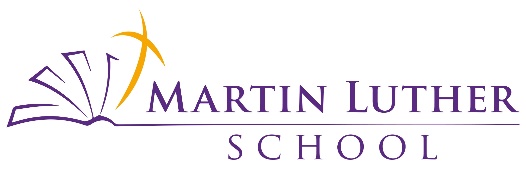 PreK 2023-2024 School Year Supply ListFull-Day PreK (Zion site)Box of "Broad Line" Washable Crayola classic markersTub of disinfecting wipes (i.e. Clorox wipes)Box of KleenexPop-up water bottle (not twist types, please) filled each day with water onlyStorage container for nap mat (see link) Nap mat (see link)1 box gallon OR quart-sized bagsCrayola triangle crayonsA backpack large enough to hold an 8½ /11 inch folderStorage Container Link:
https://www.amazon.com/dp/B0875TVZD8/ref=cm_sw_r_sms_api_glt_fabc_Y1G1PRR2E6GZ18DVMM14
Nap mat example Link
https://www.amazon.com/dp/B004NWM054/ref=cm_sw_r_sms_api_glt_fabc_0ZHM8VDY8YKQDGNJ247W?_encoding=UTF8&psc=1Half-Day PreK (Shepherd of the Valley site)Regular sized backpackTwo sturdy plastic folders24-ct. Crayola Classic crayonsBox of "Broad Line" Washable Crayola classic markersBottle of Elmer's Glue (large 7.625 oz bottle)Tub of disinfecting wipes (i.e. Clorox wipes)Package of hands/face wipes  (i.e. Baby wipes)Box of KleenexPop-up water bottle (not twist types, please) filled each day with water only